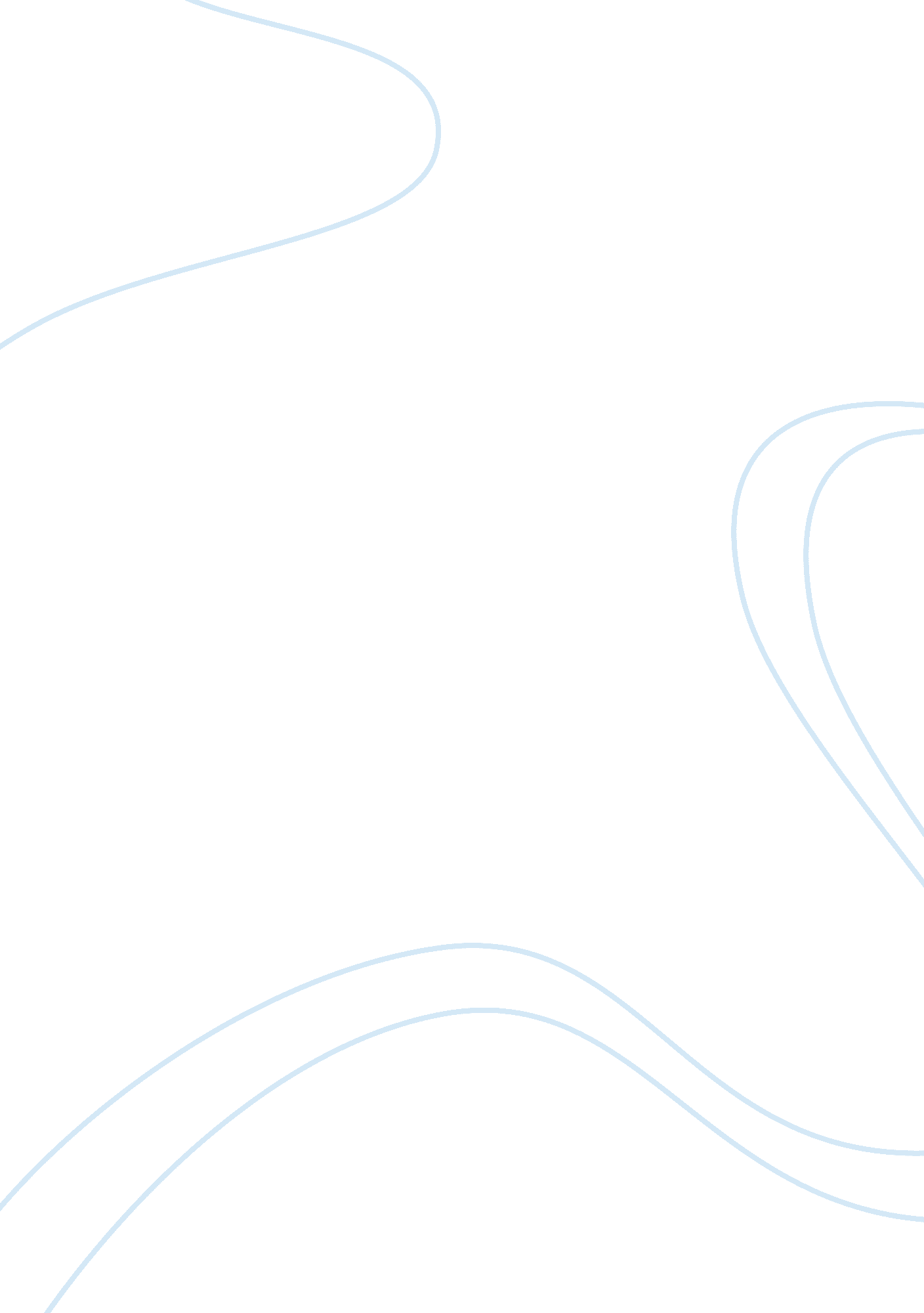 Findingsthe experience very harassed out with relationships.theyBusiness, Strategy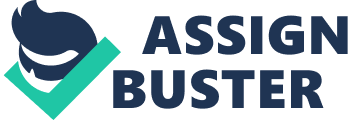 FINDINGSThe commonplace issues that emerged through the evaluation aresaid in this section, and provide a summary of similarconcepts rising from the open-ended text responses ofthe members. The thematic analysis of texts offered by way ofthe contributors confirmed quite a number perceived stressorsdoubtlessly contributing to suicidality amongst youths inMalaysia, even as a few protective measures additionally emergedfrom the youths’ responses to the 2 open-ended announcementcompletions. Quotations from the participants had beencovered to allow transparency on how the themes emerged. Perceived Stressors of SuicideTable 1 summarizes the stressors probably contributing tosuicidality among Malaysian youths who participated inthis observe. Codes revealed four emerging subject matters associated withperceived stressors of suicide, particularly dating problems(frequently indicating boy-girl courting and peer interactions), family problems, instructional troubles (such asloss of problem solving), and emotional issues (negativefeelings, loss of emotional control, and coffee vanity). Although different issues emerged (e. G. , economic troubles, lack of faith, and media), these had been considered of lesserTABLE 1Stressors Potentially Contributing to SuicideRelationship Problems I experience very harassed out with relationships. They do no longer have friends. A lot of young people commit suicide due to the factof a breakup in a romantic dating. Being bullied via friends. Family Problems Too a good deal pressure due to family. Lack of circle of relatives love. Tortured via own family. Having a toddler out of an affair. They did not think about the outcomes, effect at the own family, honor and destiny. Academic Problems I experience stress with my research. Learning stress. Problems confronted in college. Failure in research or exam. Emotional troubles There might be a certain factor in life whenthey experience too pressured, at a loss and there’snobody else to assist. They were overwhelmed via emotions of disappointmentor disappointment until they couldn’t thinkdirectly and acted brashly. Frustrated. 58 KOK, VAN SCHALKWYK, CHANDownloaded by way of Gertina J. Van Schalkwyk at 17: 31 17 March 2015significance given the low quantity of responses that matchedthose codes. Mental issues, relating to identifieddepression or anxiety, were now not perceived by means of the youths asstressors of suicidality. Thus, in addition dialogue will focusat the four common stressors of suicidality as perceived by means ofMalaysian youths in this observe. Relationship stressorsFemales indicated extra relationship pressure than their maleopposite numbers did, besides for social troubles. Mostparticipants stated that relationships with friends, classmates, and romantic companions contributed to capacity suicidality. The relationships protected romantic relationships (e. G.,” broken hearted,” “ dumped by way of love one,” and “ lots of younghumans devote suicide because of a breakup in a romanticdating”). Some also mentioned being bullied (e. G.,” fighting with buddies” and “ being bullied by way of peers”), worrying situations with buddies (e. G. , “ interpersonal relationshiptroubles”), and loneliness (e. G., “ they do not havepals,” “ nobody to proportion their feelings to,” and “ no human beings toflip to”) as capacity stressors. Relationship stressors wereseemingly an crucial contributor to Malaysian youths’perceptions of the threat for suicidality (e. G., “ I feel veryburdened out with relationships,” “ Pressures from society andfriends,” and “ Stressed from pals or lover”). Family stressorsFamily constituted some other perceived stressor amongMalaysian youths. The most regularly said stressorwith the own family concerned “ endless problems coming fromcircle of relatives troubles” and “ an excessive amount of pressure as a result of circle of relatives. “ Family warfare (e. G., “ Having a infant out of an affair,”” Family going through divorce,” and “ Family issues”), and feeling unloved by way of circle of relatives or abused (e. G., “ Lack offamily love,” “ They sense no one cares approximately them or no personloves them,” “ Abuse in houses,” and “ Tortured by means of family”)also contributed toward circle of relatives stressors. Some participantsalso felt a loss of attention or feeling overprotected insidethe circle of relatives have been doubtlessly contributing stressors that mightcause suicidality. Academic stressorsThe third maximum regularly occurring stressor perceived through themembers on this observe become educational pressure. Both male(30%) and female (33%) contributors perceived academicproblems as potential stressors. It also seemed that extraChinese members (38%) taken into consideration educational stressorsas a potential chance for suicidality whilst in comparison to Malay(33%), Indian (14%), and other racial corporations (30%). As indicated above, Chinese dad and mom reputedly placed a great dealstrain on their children’s academic overall performance and thisintroduced to the perceived stressors for this group of youths inMalaysia. Emotional issuesAs expected, emotional issues have been additionally perceived as astressor for suicidality. The emotional issues citedcovered bad emotions such as, “ They sense that they’reuseless,” “ No confidence,” “ Feel loss of self well worth.” Participants blanketed a loss of techniques or manipulate overpressure or difficulties they confronted: “ Feel lost as there has been lackof concepts”; “ Lack of emotional control.” Perceived Protective Mechanisms for SuicidalityApart from exploring the capacity stressors of suicidalityamongst youths in Malaysia, we additionally explored theirperceptions approximately viable protective or preventiontechniques. Table 2 summarizes the strategies perceived viaMalaysian youths as offering safety against suicidality. The maximum vital perceived protections had been socialaid, steerage, problem-fixing skills, faith, andleisure sports. DISCUSSIONStressors of SuicideWe discovered that relationship troubles had been the most customarilycited as ability stressors, followed in descendingorder by means of own family stressors, educational troubles, andemotional issues. The stressors of suicide observed on thisTABLE 2Potential Prevention Strategies Against SuicideSocial aid Share whatever this is kept of their hearts to apal, or someone who would hear what wemight need to proportion. Ask for advice from buddies or circle of relatives. Find a person to percentage the issues and find asolution. Guidance Seeking for counseling remedy. Seeing a psychologist to assist remedy their problems. School counselors offer proper counselling toinspire students to suppose undoubtedly in lifestyles. Young humans may be given communicate approximately the ways toremedy issues however not devote suicide. Problem solving Always suppose rationally. Most of all, usually don’t forget the effect aftersuicide.’To view a trouble as a high-quality undertaking in existence. Avoid overwhelming stress. Religion Immerse yourself with spiritual teaching. Improve expertise of faith. Always pray to be blessed. Churches can organize camps to guide younghumans to God. Recreational activities Holidays.’Joining extracurricular sports. Involving oneself in useful sports. Sports. PERCEIVED STRESSORS OF SUICIDE 59Downloaded with the aid of Gertina J. Van Schalkwyk at 17: 31 17 March 2015look at were pretty much like preceding samples from a examineaccomplished in Malaysia, wherein coping with boy-girlrelationships, family problems, and strain from schoolworkhave been considered as the pinnacle three potential factors for suicide(Kok & Goh, 2012). An extra topic of “ emotionaltroubles” emerged from this study. Emotional problemshad been unique from intellectual problems (e. G., melancholy andanxiety) in that these targeted greater on self-appraisal than onactual emotional misery. For the most component, emotionaltroubles for the Malaysian youths on this study comprisedterrible emotions, low self-esteem, and emotional disturbancearising from a loss of coping techniques. The evaluation ofqualitative texts has also supplied extra stressors, as a consequenceassisting us to understand the troubles at stake in more detail. Among the 4 diagnosed stressors, relationship, circle of relatives, and emotional troubles had been, glaringly, intentlyrelated to interpersonal relationships. The current outcomesverify the framework initialed by means of Bronfenbrener (1979)as mentioned earlier. The on the spot environment, mainly the instant own family and school network, asserts figuring out and influential pressure on the growingyoung human beings and has contributed to the perceived suicidestressors for the young people in Malaysia. This findingapproximately the emotional troubles become additionally grounded inside theinterpersonal relationships around them, and is regularwith results from work executed many of the university studentsfrom Macao where interpersonal variables were observed tobe able to give an explanation for suicidality (Zaroff, Wong, Ku, & vanSchalkwyk, 2014). Our members revealed romantic relationships amongyouths as a perceived stressor for suicide. Those who hadcontrary-sex intimate relationships stated that theywere heartbroken whilst the connection did now not exercise session, and they had been too shy to searching for help from mother and father orcollege counselors for relationship troubles. Those whohad been now not worried in a romantic dating referred to thatthey were now not famous and not preferred through their friends. The own family troubles Malaysian youths confronted weremultifaceted and blanketed pressure experienced from exclusivegenerations. In Malaysia, many parents are involved inside theworkforce and leave their children inside the care ofgrandparents or nannies (toddler minders) whilst the child isunderneath faculty age, and with establishments for before- and afterschoolcare whilst they may be in primary college. More than 1/2of the woman individuals in this take a look at noted they weretraumatized or harassed with the aid of family troubles, and theystated being unloved by using their circle of relatives. The ladies inthis have a look at seemingly located exceptional importance on the familyas a capacity stressor for suicidality. This emphasis onfamily love by means of female individuals turned into in keeping with the look atshowing that girls and ladies in emerging maturitysuffered more emotionally than boys from a loss of parentalaid or love (Murberg & Bru, 2004). Academic stressors had been recognized as the 1/3 mostemphasized perceived stressor that would potentially leadto suicide. Academic stress appears to be more project- orfulfillment-centered compared to the other threeperceived stressors, which have been greater relationally focused. However, it was determined that the instructional stress turned into additionallyderived from the relational factor, because the stress of copingwith instructional subjects arose mainly from dealing withfamily expectations and peer contrast. Our findings areconsistent with the studies performed with the aid of Ang and Huan (2006), who discovered that educational stress could lead to suicidalideation amongst college students. Chinese households in Malaysia placednotable emphasis on their kids’s schooling, and will ferrytheir youngsters to diverse coach lessons after school. Motherswould even take annual leave to accompany their infantdoing review during the exam length (Ong, 2012). Academic performance changed into seen as an important criterionno longer only for the nicely-being of the character however also for theperson’s entire own family. Chinese dad and mom valuededucation and that they had very high aspirations for his or heryoungsters’s instructional success (Li, 2006). This pricemight be traced again to the teachings of Confucius, whichemphasised the importance of training as a tool for socialmobility (Li, 2006). Perhaps the Chinese in Malaysiasuffering for survival on this multicultural surroundingswas hoping their youngsters could be successful in a country thatpredominantly privileged Malays, who were visible as BumiPutera (the Prince of the Soil). The social and politicalenvironment thus brought extra extra pressure on familiesand can have contributed to the findings in those research(Lee, 2000). Furthermore, students spent lengthy hours at college despitethe official faculty hours for secondary faculties finishing at1: 00 p. M. Most students were required to live at college forcocurricular activities inside the afternoon, participating in or more sports. For the ones academically weak college students, greater training had been presented in the afternoons. Parents alsoorganized for diverse sorts of coach training for their youngsters, for almost all the topics. Most Chinese mother and father on thisstudy had been overly involved, including additional pressure. As secondary faculty college students spend maximum in their time atcollege, stress from studies changed into going to have an effect on themfantastically. Those who had been terrible academically wouldadditionally revel in low self-esteem, and it could result in suicidalideation (Wilburn & Smith, 2005). These findings found out the inclined emotional elementof younger people. Young human beings are sensitive to negativegrievance, mainly from a person who is critical in theirlives, consisting of friends, circle of relatives members, and teachers. Participants on this take a look at noted that poor grievancemight be a stressor in suicide (e. G., “ Please do no longer criticizethe use of harsh phrases,” “ Communication doesn’t should be toodirect,” “ Words from adults have been too harsh”). Participantsindicated that after they received negative comments, especially from dad and mom and instructors, or are referred to as names(given derogatory nicknames) via friends, it’d harm themdeeply and have an effect on their self-appraisal. 60 KOK, VAN SCHALKWYK, CHANDownloaded by Gertina J. Van Schalkwyk at 17: 31 17 March 2015Suicide PreventionWhen requested approximately preventive techniques, the participantsadvised a number of protecting mechanisms. Both familyand faith had been taken into consideration as capability assets foroffering protection towards suicidality, mainly whilewanting social aid and steering, as well as for problemsolving. Among the individuals who noted faith asa protecting factor, it appeared that Malay youths adhering tothe Muslim faith perceived their sturdy religion asstopping them from being depressed or harmingthemselves (Zuraida & Ahmad 2007). Females additionally saidfaith as a protecting method extra often asin comparison to men. This locating is supported by means of Gau andWiecko (2010), who observed females to be extra non secularthan men. Male contributors in the present have a look at, alternatively, more frequently pronounced steerage as a preventivemechanism for suicide, meaning men had been more likelyto are searching for steering and even get social aid among palsand circle of relatives members while distressed. Most individualsnoted that they needed listening ears when experiencingemotional misery. The finding concerning menseeking help extra than women might be attributed to themale dominance in the local populace. In patriarchal ormale-dominant societies, guys are anticipated to behave in accordanceto the privileges and responsibilities of their leadershipposition, offering a supply of strength for others (VanSchalkwyk, 2010). Thus, accepting recommendation and steeragefrom others, particularly the fathers of society, could beinternalized at an early age and contribute to their proclivitytoward assist-looking for behavior. In the prevailing observe, steerage become considered because the path and recommendation given by means offamily, friends, teachers, or spiritual leaders and professionalhelpers. Therefore, parents and instructors should higherrecognize our kids and schools, or groups ought toset up steerage and counseling offerings, as the youngpeople who participated on this examine expressed a want forsteering and they were open to are trying to find counseling in instances ofwant. Guidance and counseling services ought to focus on theimprovement of numerous hassle-solving abilities, struggledecision, positive thinking capabilities, and peer supportapplications that would be treasured, as members indicatedthat social aid and the development of abilties weremissing and might function preventive techniques. Prevention packages have to recollect cultural andspiritual sensitivity, as there have been a few differences discoveredin the preventive techniques amongst different ethnic agencies inthe present observe. Chinese college students regarded social support asan crucial preventive strategy, whilst Malay youthsvalued the protection they received from their non secularassociation. The finding of  diminishing shielding elementshighlighted by means of Adnam (Wong, 2011), specifically faith andcircle of relatives factors, may be in part true, because whilst it’s miles actualthat faith changed into found out as a protecting thing for Malayyounger people, it was now not the case for the Chinese youth. Themotive is that Chinese groups in Malaysia do now not haveone common faith that unites all of them. Furthermore, those Chinese students who identified themselves asconventional Buddhists won’t visit temple as regularlyas Malays would visit the mosque. However, social guidewas identified as a ability protective mechanism againstsuicide. On the entire, although, maximum of the participants viewedfriends and circle of relatives members as a commonplace supply for helpseeking. It is therefore essential to establish a being concerned andnurturing own family and school community so that young humanscan are seeking for help in times of want. Developing peer aidprograms in faculty could also be useful. Therefore, whilst the perceived stressors for suicide had been discovered to beon the whole relational, developing more potent relationships withfamilies and friends additionally appeared to be the preventive approachdiagnosed in the realm of social guide and religion 